操作方法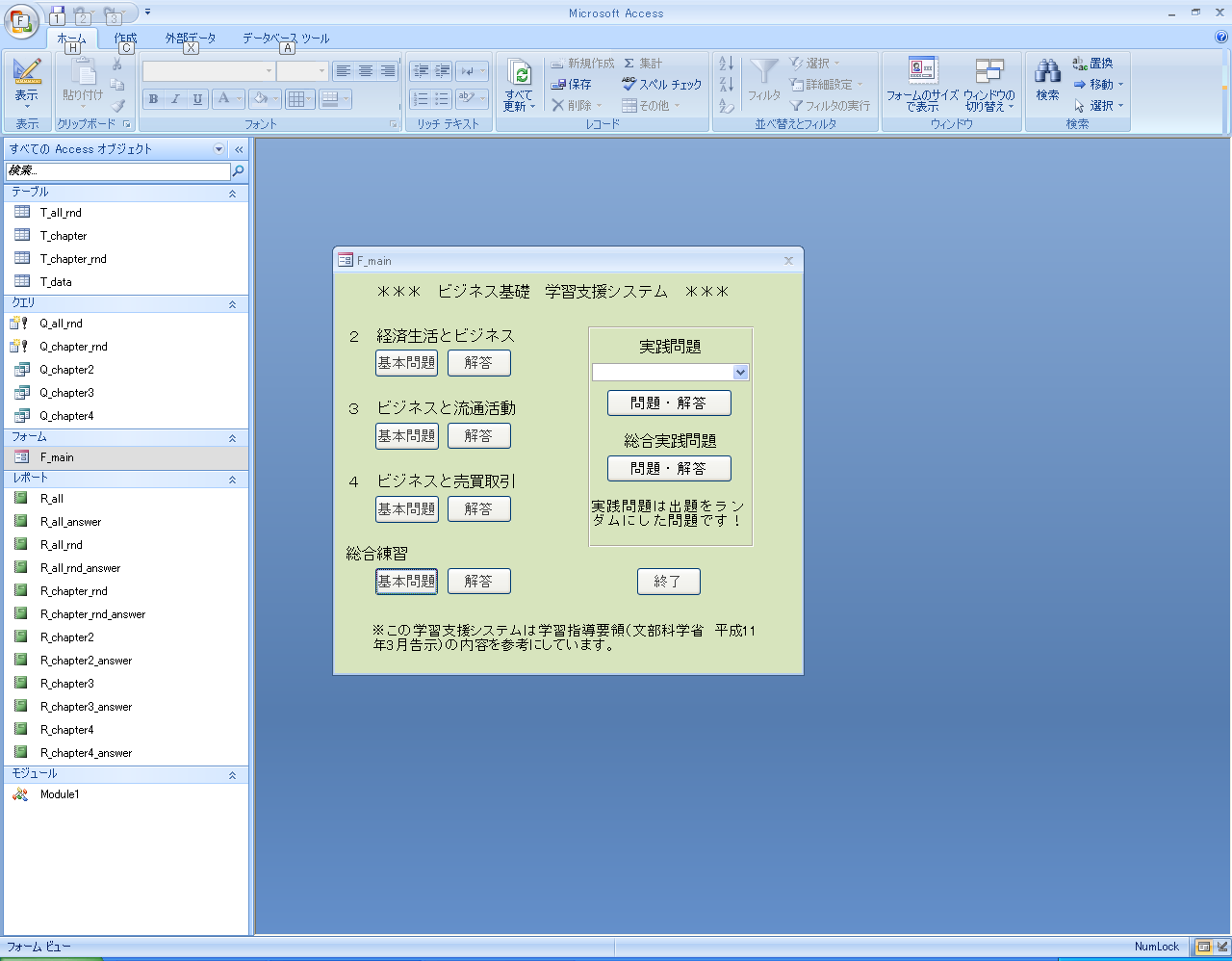 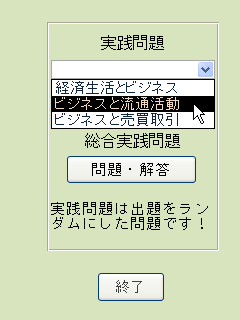 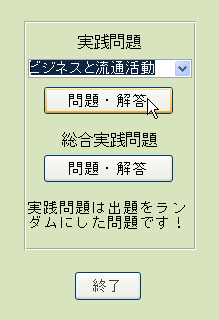 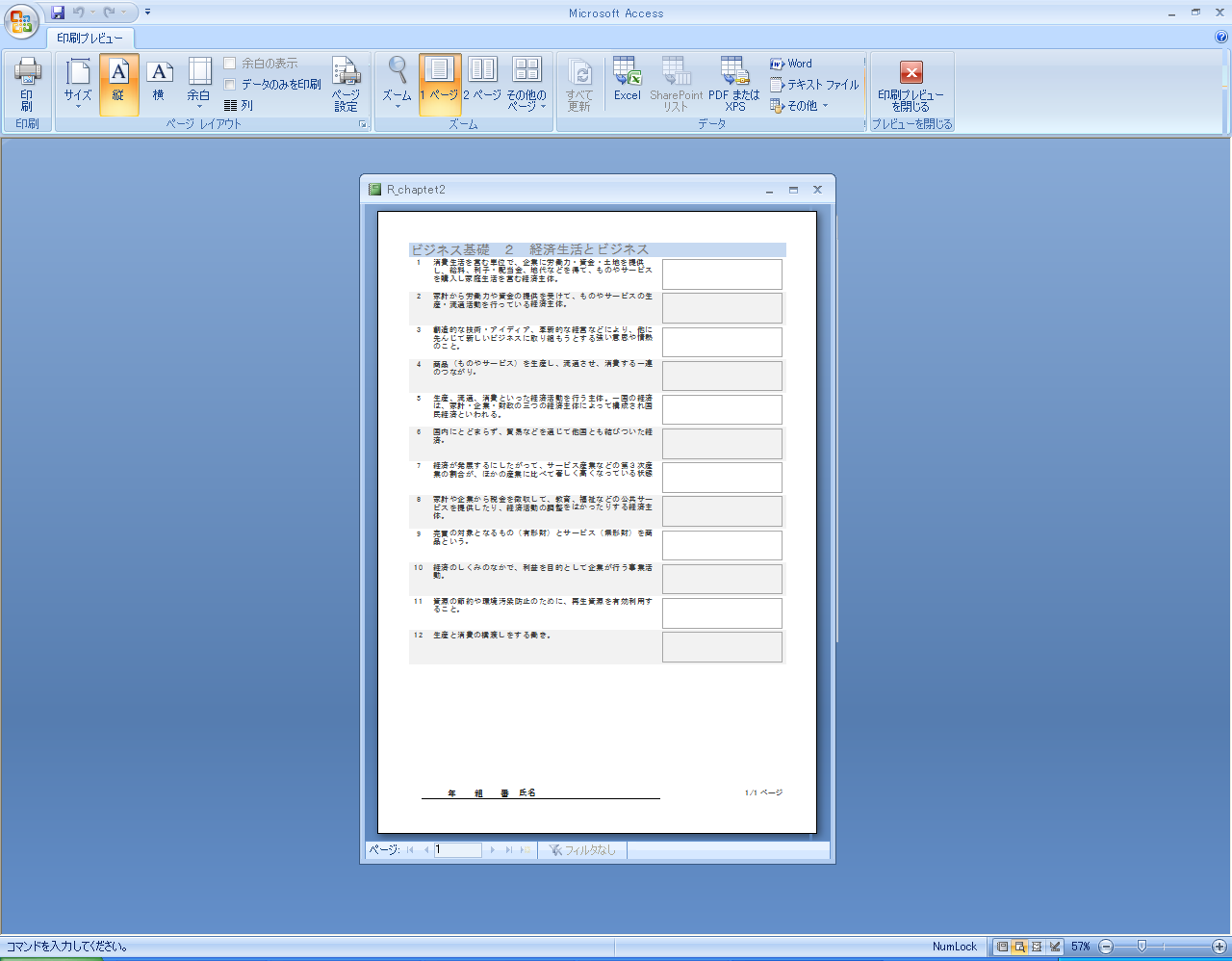 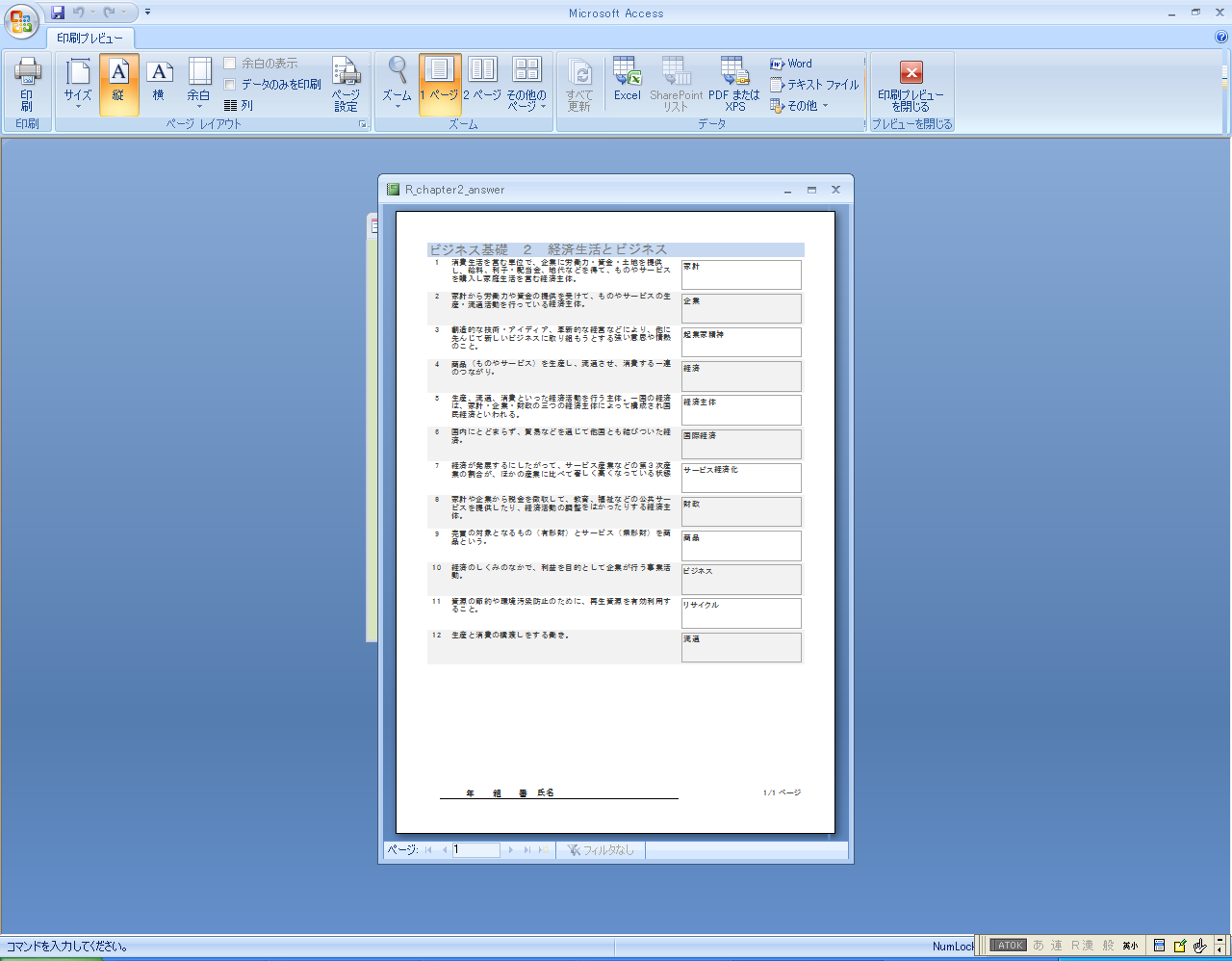 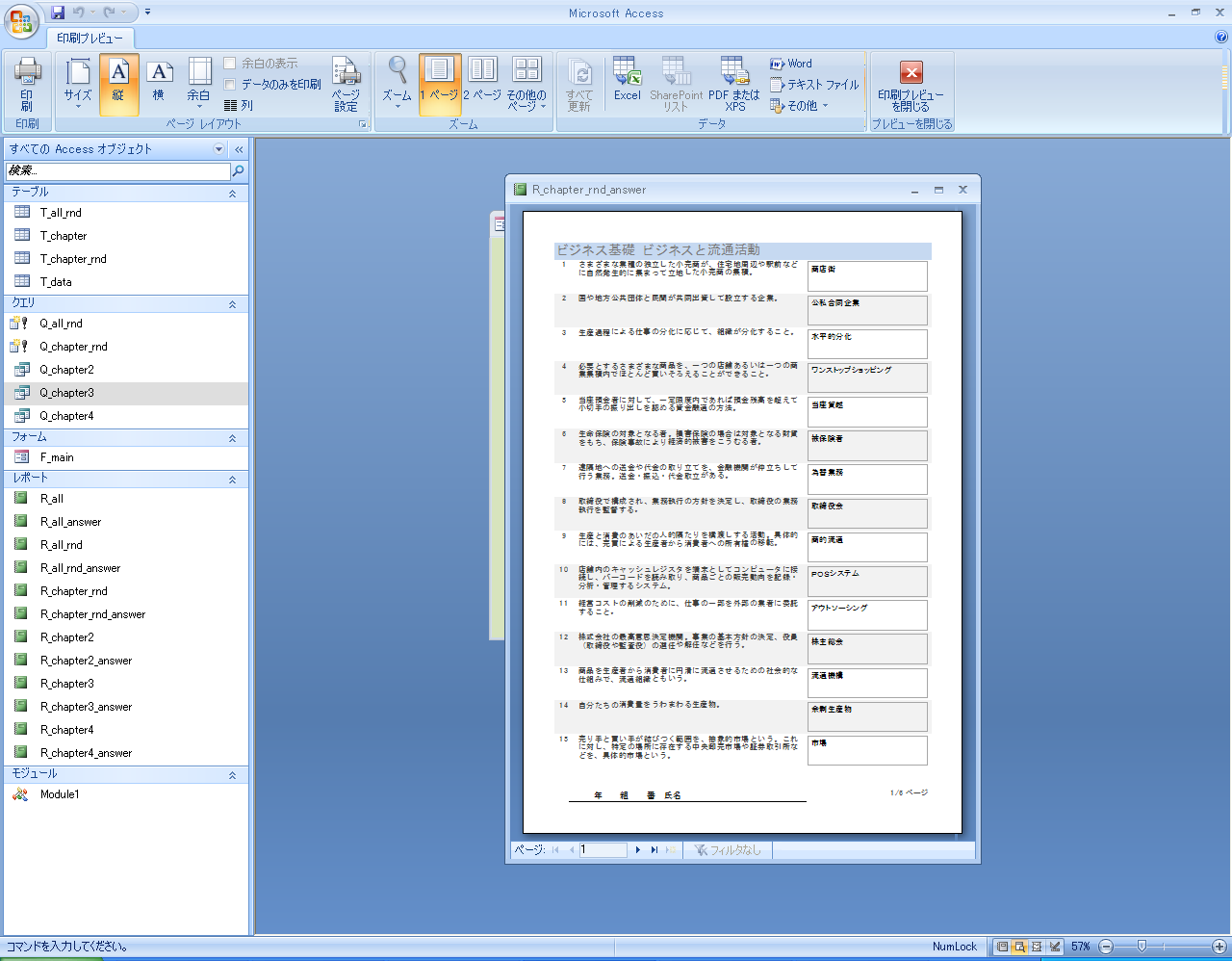 